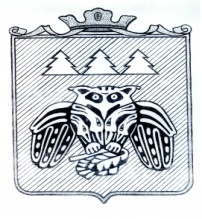 ПОСТАНОВЛЕНИЕадминистрации муниципального образования    муниципального района  «Сыктывдинский»            «Сыктывдiн» муниципальнöй районын  мниципальнöй юкöнса администрациялöн                                                                                ШУÖМ                                                от 22 января  2018 года                                                                                                 № 1/39О проведении диспансеризацииопределённых групп взрослого населения Сыктывдинского района в 2018 годуВ соответствии со ст. 46 Федерального закона от 21 ноября 2011 года  № 323-ФЗ «Об основах охраны здоровья граждан в РФ», приказом Министерства здравоохранения Российской Федерации от 26 октября 2017 года № 869н «Об утверждении порядка проведения диспансеризации определённых групп взрослого населения», приказом ГБУЗ РК «Сыктывдинская ЦРБ” от 22 января 2018 года № 30   «О проведении диспансеризации определённых групп взрослого населения и организации  мониторинга  в 2018 году», администрация муниципального образования муниципального района «Сыктывдинский»ПОСТАНОВЛЯЕТ:1. Утвердить график прохождения диспансеризации определённых групп взрослого населения, работающих в организациях, учреждениях и на предприятиях, расположенных на территории муниципального образования муниципальный район «Сыктывдинский» и неработающего населения согласно приложению.2. Рекомендовать руководителям  учреждений, предприятий и организаций, главам сельских поселений:2.1. Заключить соглашения по взаимодействию с ГБУЗ РК «Сыктывдинская ЦРБ» о проведении ежегодной диспансеризации работников. 2.2. Подготовить обновлённые списки своих работников, подлежащих диспансеризации, и направить их для сверки в ГБУЗ РК «Сыктывдинская  ЦРБ»  в срок до 10 февраля 2017 года.2.3. Обеспечить явку граждан в возрасте 21 года и старше через 3 года (21, 24, 27, 30 лет и т. д.) на диспансеризацию.2.4. Лично контролировать ход проведения диспансеризации, всеми мерами содействовать медицинским работникам ГБУЗ РК «Сыктывдинская ЦРБ» в её проведении.3. Рекомендовать главному врачу ГБУЗ РК «Сыктывдинская ЦРБ»:3.1. Обеспечить диспансеризацию граждан с привлечением всех необходимых специалистов и проведением лабораторных и функциональных исследований.3.2. Своевременно предоставлять реестры на лиц, закончивших диспансеризацию, в страховые организации и сведения по мониторингу прохождения диспансеризации в ГБУЗ РК «Республиканское бюро медицинской статистики».3.3. Еженедельно предоставлять в администрацию МО МР «Сыктывдинский» информацию о ходе проведения диспансеризации взрослого населения.4. Закрепить персональную ответственность руководителей учреждений, предприятий и организаций, а также глав сельских поселений – за исполнение контрольных цифр подлежащих к диспансеризации граждан и в сроки согласно приложению.5. Контроль за исполнением настоящего  постановления возложить на  заместителя руководителя администрации муниципального района (В.Ю. Носов).6. Настоящее постановление вступает в силу со дня его подписания.    Первый заместитель  руководителя    администрации муниципального района                                                      Л.Ю. Доронина                        Приложениек постановлению администрацииМО МР «Сыктывдинский”от 22 января 2018 года  № 1/39               График прохождения диспансеризации определённых групп взрослого населения, работающих в организациях, учреждениях и на предприятиях, расположенных на территории муниципального образования муниципальный район «Сыктывдинский» и неработающего населенияНаименование учреждения, организации, предприятияКол-воподлежащихДата прохожденияЯнварьЯнварьЯнварьНеработающее население15009-31.01.18ФевральФевральФевральМБДОУ «Детский сад общеобразовательного типа № 1с. Выльгорт»501-10.02.18ООО «Сыктывдинсервис», пошив одежды310-16.02.18Администрация сельского поселения «Яснэг»110-16.02.18ООО «Яснэглеспром», лесозаготовки810-20.02.18МБУК «СЦКС», «СЦБС» филиал п. Яснэг310-16.02.18ООО «СТК»с.Выльгорт2520-29.02.18МБДОУ «Детский сад д.Красная»217-25.02.18МБДОУ «Детский сад с.Слудка»217-25.02.18ПО «Сыктывкарские электрические сети»117-29.02.18ПО «Сыктывдин», торговля1601.02-20.02.18Неработающее население29302-29.02.18ГПОУ  «КРАПТ»4111.02-29.02.18МартМартМартГБУЗ РК «Сыктывдинская ЦРБ»8002-31.03.18МБОУ «Яснэгская средняя общеобразовательная школа»828-31.03.18МБОУ «Часовская средняя общеобразовательная школа»625-31.03.18МБДОУ «Детский сад общеразвивающего типа» с.Пажга»1010-25.03.18Социально-реабилитационный центр для несовершеннолетних Сыктывдинского района с.Ыб.1002-10.03.18Неработающее население29901-31.03.18МБДОУ«Детский сад с.Яснэг»514.03-19.03.18МБУК «Сыктывдинская централизованная клубная система» филиал с.Палевицы114.03-19-03.18МБУК «Сыктывдинская централизованная библиотечная система» филиал с. Часово114.03-19-03.18АпрельАпрельАпрельМБДОУ «Детский сад общеобразвивающего типа  № 3с.Выльгорт»310-20.04.18МБДОУ «Детский сад  № 7»с.Выльгорт510-20.04.18МБУК «СЦКС», «СЦБС» с.Зеленец,с.Шошка704-10.04.18МБДОУ «Детский сад комбинированного вида № 10с.Выльгорт»501-10.04.18Муниципальное дошкольное образовательное учреждение «Детский сад с.Часово»215-20.04.18Муниципальное дошкольное образовательное учреждение «Детский сад с.Ыб»220-25.04.18Муниципальное дошкольное образовательное учреждение «Детский сад с.Палевицы»501-10.04.18Муниципальное дошкольное образовательное учреждение «Детский сад с.Лэзым»215-20.04.18МБУК «СЦКС»с.Нювчим,с.Слудка215-20.04.18ГАУ РК «Центр спортивной подготовки сборных команд»МБУ «Центр физической культуры и спорта Сыктывдинского района»20120-30.04.18ООО «Благоустройство»815-20.04.18Неработающее население34801-30.04.18МайМайМайАдминистрация сельского поселения Выльгорт304-15.05.18СПК «Часово»515-25.05.18МБОУДОД  «Центр эстетического воспитания с. Пажга»304-15.05.18МБОУ ДОД «Детско-юношеский центр» с.Зеленец315-20.05.18МБОУ «Выльгортская НОШ п.Птицефабрика»215-20.05.18ООО «Расчётный центр»220-30.05.18СПК «Палевицы»1020-30.05.18Первый отряд противопожарной службы ГУ «УППСиГЗ» РК415-30.05.18Неработающее население35801-30.05.18МБДОУ «Детский сад комбинированного типа  № 8с.Выльгорт»2016-30.05.18                                                     ИюньМБУК «Сыктывдинская Централизованная библиотечная система», «Сыктывдинская централизованная клубная система»с.Пажга301-10.06.18ООО «Часово»514-20.06.18Филиал Коми НЦ УрО РАН «Выльгортская научно-экспериментальная биологическая станция»814-20.06.18УПФС РК филиал ФГУП Почта России Сыктывкарского участка421-30.06.18Филиал Сбербанка № 110121-30.06.18Неработающее население22601-30.06.18Администрация сельского поселения «Палевицы»427.06-30.06.18Администрация сельского поселения «Ыб»227.06-30.06.18Администрация сельского поселения  «Часово»227.06-30.06.18ИюльИюльИюльГУ  «Станция по борьбе с болезнями животных»401-11.07.18Аптека №17 с.Выльгорт, № 54 с. Зеленец201-11.07.18ГАУ РК «Финно-угорский этнокультурный парк»211-20.07.18ООО «Сыктывкарский промкомбинат»411-25.07.18ООО «Сыктывдинский ЛПК»221-29.07.18Неработающее население23301-31.07.18МБУК «Сыктывдинская централизованная клубная система», «Сыктывдинская централизованная библиотечная система» филиал с.Ыб221-29.07.18Филиал ООО»Рогосстрах» в РК121-29.07.18АвгустАвгустАвгустМБОУ «Выльгортская СОШ № 1»3002-10.08.18МБОУ «Выльгортская СОШ № 2»3002-10.08.18МБОУ «Палевицкая средняя общеобразовательная школа»1511-20.08.18МБОУ «Ыбская средняя общеобразовательная школа»1511-20.08.18МБОУ «Шошкинская средняя общеобразовательная школа-сад»1522-31.08.18МБОУ «Слудская средняя общеобразовательная школа»1022-31.08.18Неработающее население13501-31.08.16СентябрьСентябрьСентябрьАдминистрация МО МР  «Сыктывдинский»2801-10.09.18ГБУ РК «Центр занятости населения Сыктывдинского района»601-10.09.18Управление образования администрации МО МР «Сыктывдинский»1312-19.09.18МАУК «Сыктывдинский районный Дом культуры»,  МБУК «СЦБС» с.Выльгорт212-19.09.18МБУК «Сыктывдинское музейное оъединение»с.Выльгорт,с.Ыб112-19.09.18Межрайонная инспекция МНС России №1 по Республике Коми1021-30.09.18МДОУ «Детский сад комбинированного  вида№ 2» с.Зеленец821-30.09.18Сыктывдинский филиал «Коми мелиоводхоз»415-20.04.18Неработающее население23801-30.09.18ОктябрьОктябрьОктябрьМБОУДОД «Детская  школа искусств» с.Выльгорт201-10.10.18ГБУ РК «Центр по предоставлению гос. услуг в сфере соц.защиты населения Сыктывдинского района»и Территориальный1801-10.10.18МБОУ «Пажгинская средняя общеобразовательная школа»1001-10.10.18Управление пенсионного фонда РФ по Сыктывдинскому району312-20.10.18ОАО «Птицефабрика Зеленецкая»7012-20.10.18ООО «Мебельная фабрика «Север»312-20.10.18ГУ  РК «Сыктывдинское лесничество»1421-31.10.18Территориальный отдел ЗАГСа Сыктывдинского района121-31.10.18ГБОУ «Спец.(коррекционная)школа-интернат №15 для детей-сирот и детей,оставшихся без попечения родителей,с ограниченными возможностями здоровья 8вида» с.Пажга.4321-31.10.18ООО «Птицефабрика Сыктывкарская» 1001-10.10.18МБОУ ДД и МШВ «Нювчимская  начальная школа-детский сад»612-20.10.18Неработающее население8001-31.10.18ООО «Шнагундай»1012-20.10.18НоябрьНоябрьНоябрьГАУ «Редакция газеты «Наша Жизнь»301-10.11.18Центр народных ремесел «Зарань»301-10.11.18ООО «Пажга», сельскохозяйственное предприятие501-10.11.18Пажгинское торговое предприятие1511-20.11.18Администрация сельского поселения «Пажга»411-20.11.18Администрация сельского поселения «Зеленец»721-30.11.18МБДОУ «Детский сад общеразвивающего вида №1 с.Зеленец»721-30.11.18МБОУ «Зеленецкая средняя общеобразовательная школа»2005-10.11.18Неработающее население19102-30.11.18ДекабрьДекабрьДекабрьУчасток эксплуатации № 23 центра тех. эксплуатации МЦТЭТ Коми филиала ОАО «Ростелеком»201-10.12.18ОАО «Выльгортская сапоговаляльная фабрика»501-10.12.18Индивидуальные предприниматели и другие организации2701.-31.12.18Администрация сельского поселения «Нювчим»211-20.12.18Администрация сельского поселения «Шошка»311-20.12.18Детская школа искусств с.Зеленец321-31.12.18Неработающее население7801-31.12.18